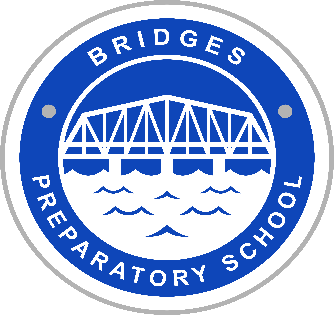 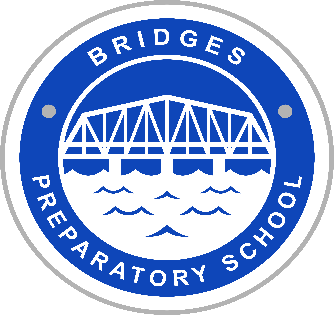 Parent Consent FormCollege Entrance Assessments10th Grade – PSAT/pre-ACT/AspireSeptember 17, 2020Dear Parents or Guardians,Your 10th grade student has the opportunity to take the PSAT, pre-ACT® or Aspire tests one time at no cost, paid for by the state. Mandated in Section 59-18-340 of the Education Accountability Act, these tests are administered to assess and identify curricular areas that need to be strengthened and reinforced. According to the law, schools and districts shall use these assessments as diagnostic tools to provide academic assistance to students whose scores reflect the need for such assistance. Schools and districts will use these assessments to provide guidance and direction for parents and students as they plan for postsecondary experiences.Taking one of these tests is optional. Students or guardians may choose to take one of these tests of not take one of the tests. These tests will be administered during the school day.If you feel your student is prepared and want your 10th grader to take the test(s) offered by the district at no charge, please place a check mark in the box beside your choice and return this form to your student’s school. If you do not want your 10th grader to take either exam, please place a check mark in the third box.Student Name (PLEASE Print): ___________________________________________________Parent or Guardian Signature: ___________________________________________________Date: ___________________________Please return this form to your child’s high school by September 24, 2020Check Only OneCollege Entrance AssessmentsI want my son/daughter to take the PSAT, the pre-ACT or the Aspire test for free.We are not interested in participating in one of these tests at this time. 